Amt der Tiroler Landesregierung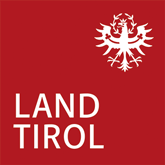 Abteilung PflegeAdamgasse 2a6020 Innsbruck heime.pflege@tirol.gv.atHINWEIS: Wir bitten Sie, den Antrag vollständig auszufüllen und alle erforderlichen Unterlagen beizulegen. Damit tragen Sie dazu bei, dass Ihr Ansuchen rasch erledigt werden kann.	Ort und Datum		Unterschrift                                                                        der Antragstellerin/des Antragstellers                                                                        der Erwachsenenvertreterin/des Erwachsenenvertreters                                                                            bzw. der/des BevollmächtigtenIm Falle einer rein informellen Pflege durch pflegende Angehörige oder mit Unterstützung durch 24-h-Betreuung:ErklärungHiermit bestätige ich, dass ich zu Hause von pflegenden Angehörigen oder einer 24-h-Betreuung betreut und gepflegt werde.	Ort und Datum		Unterschrift                                                                        der Antragstellerin/des Antragstellers                                                                        der Erwachsenenvertreterin/des Erwachsenenvertreters                                                                            bzw. der/des BevollmächtigtenJuli 2022ANTRAGauf Gewährung einer Förderung der Kurzzeitpflegefür betreuungs- und pflegebedürftige Personen in TirolI. Daten der zu pflegenden PersonI. Daten der zu pflegenden PersonI. Daten der zu pflegenden PersonI. Daten der zu pflegenden PersonI. Daten der zu pflegenden Person1. Persönliche Daten*1)1. Persönliche Daten*1)1. Persönliche Daten*1)1. Persönliche Daten*1)1. Persönliche Daten*1)Vor- und Familienname, Titel: Vor- und Familienname, Titel: Vor- und Familienname, Titel: Vor- und Familienname, Titel:  weiblich männlich divers inter offen keine AngabeFrühere Familiennamen:      Frühere Familiennamen:      Frühere Familiennamen:      Frühere Familiennamen:      Frühere Familiennamen:      Geburtsdatum:      Vers.Nr.:      Vers.Nr.:      Vers.Nr.:      Vers.Nr.:      Staatsbürgerschaft:      Staatsbürgerschaft:      Staatsbürgerschaft:      Staatsbürgerschaft:      Staatsbürgerschaft:      Familienstand:	 ledig	 verheiratet	 getrennt lebend	 geschieden	 Lebensgemeinschaft	 eing. Partnerschaft	 verwitwetFamilienstand:	 ledig	 verheiratet	 getrennt lebend	 geschieden	 Lebensgemeinschaft	 eing. Partnerschaft	 verwitwetFamilienstand:	 ledig	 verheiratet	 getrennt lebend	 geschieden	 Lebensgemeinschaft	 eing. Partnerschaft	 verwitwetFamilienstand:	 ledig	 verheiratet	 getrennt lebend	 geschieden	 Lebensgemeinschaft	 eing. Partnerschaft	 verwitwetFamilienstand:	 ledig	 verheiratet	 getrennt lebend	 geschieden	 Lebensgemeinschaft	 eing. Partnerschaft	 verwitwetordentlicher Wohnsitz:       ordentlicher Wohnsitz:       ordentlicher Wohnsitz:       ordentlicher Wohnsitz:       ordentlicher Wohnsitz:       begründet seit:      begründet seit:      begründet seit:      begründet seit:      begründet seit:      2. Pflegeheim und geplante Aufenthaltsdauer 2. Pflegeheim und geplante Aufenthaltsdauer 2. Pflegeheim und geplante Aufenthaltsdauer 2. Pflegeheim und geplante Aufenthaltsdauer 2. Pflegeheim und geplante Aufenthaltsdauer Ich beantrage die Gewährung einer Förderung der Kurzzeitpflege für betreuungs- und pflegebedürftige Personen in Tirol gemäß der Richtlinie des Landes Tirol zur Förderung der Kurzzeitpflege für betreuungs- und pflegebedürftige Personen in Tirol iVm § 24 Abs. 1 Tiroler Heim- und Pflegeleistungsgesetz (THPG) durch Unterbringung auf einem Kurzzeitpflegeplatz in der Einrichtung:      für den Zeitraum von:                     bis:                     Anzahl der Tage:      Ich beantrage die Gewährung einer Förderung der Kurzzeitpflege für betreuungs- und pflegebedürftige Personen in Tirol gemäß der Richtlinie des Landes Tirol zur Förderung der Kurzzeitpflege für betreuungs- und pflegebedürftige Personen in Tirol iVm § 24 Abs. 1 Tiroler Heim- und Pflegeleistungsgesetz (THPG) durch Unterbringung auf einem Kurzzeitpflegeplatz in der Einrichtung:      für den Zeitraum von:                     bis:                     Anzahl der Tage:      Ich beantrage die Gewährung einer Förderung der Kurzzeitpflege für betreuungs- und pflegebedürftige Personen in Tirol gemäß der Richtlinie des Landes Tirol zur Förderung der Kurzzeitpflege für betreuungs- und pflegebedürftige Personen in Tirol iVm § 24 Abs. 1 Tiroler Heim- und Pflegeleistungsgesetz (THPG) durch Unterbringung auf einem Kurzzeitpflegeplatz in der Einrichtung:      für den Zeitraum von:                     bis:                     Anzahl der Tage:      Ich beantrage die Gewährung einer Förderung der Kurzzeitpflege für betreuungs- und pflegebedürftige Personen in Tirol gemäß der Richtlinie des Landes Tirol zur Förderung der Kurzzeitpflege für betreuungs- und pflegebedürftige Personen in Tirol iVm § 24 Abs. 1 Tiroler Heim- und Pflegeleistungsgesetz (THPG) durch Unterbringung auf einem Kurzzeitpflegeplatz in der Einrichtung:      für den Zeitraum von:                     bis:                     Anzahl der Tage:      Ich beantrage die Gewährung einer Förderung der Kurzzeitpflege für betreuungs- und pflegebedürftige Personen in Tirol gemäß der Richtlinie des Landes Tirol zur Förderung der Kurzzeitpflege für betreuungs- und pflegebedürftige Personen in Tirol iVm § 24 Abs. 1 Tiroler Heim- und Pflegeleistungsgesetz (THPG) durch Unterbringung auf einem Kurzzeitpflegeplatz in der Einrichtung:      für den Zeitraum von:                     bis:                     Anzahl der Tage:      3. Grund für die Kurzzeitunterbringung3. Grund für die Kurzzeitunterbringung3. Grund für die Kurzzeitunterbringung3. Grund für die Kurzzeitunterbringung3. Grund für die KurzzeitunterbringungBeschreibung der akuten Notsituation, Entlastung der pflegenden Angehörigen, uä: Beschreibung der akuten Notsituation, Entlastung der pflegenden Angehörigen, uä: Beschreibung der akuten Notsituation, Entlastung der pflegenden Angehörigen, uä: Beschreibung der akuten Notsituation, Entlastung der pflegenden Angehörigen, uä: Beschreibung der akuten Notsituation, Entlastung der pflegenden Angehörigen, uä: 4. Allfällige Angaben zur Erwachsenenvertretung/Vorsorgevollmacht4. Allfällige Angaben zur Erwachsenenvertretung/Vorsorgevollmacht4. Allfällige Angaben zur Erwachsenenvertretung/Vorsorgevollmacht4. Allfällige Angaben zur Erwachsenenvertretung/Vorsorgevollmacht4. Allfällige Angaben zur Erwachsenenvertretung/Vorsorgevollmacht Erwachsenenvertretung*2) Erwachsenenvertretung*2) Vorsorgevollmacht*2) Vorsorgevollmacht*2) Vorsorgevollmacht*2)Vor- und Familienname, Titel: Vor- und Familienname, Titel: Vor- und Familienname, Titel: Vor- und Familienname, Titel: Vor- und Familienname, Titel: Telefon:      Telefon:      Telefon:      Telefon:      Telefon:      Adresse:	Straße:	     	PLZ:	     	Ort:      Adresse:	Straße:	     	PLZ:	     	Ort:      Adresse:	Straße:	     	PLZ:	     	Ort:      Adresse:	Straße:	     	PLZ:	     	Ort:      Adresse:	Straße:	     	PLZ:	     	Ort:      Erwachsenenvertretung eingeleitet beim BG:      Erwachsenenvertretung eingeleitet beim BG:      Erwachsenenvertretung eingeleitet beim BG:      am:      am:      II. Einkommensverhältnisse der zu pflegenden Person*3)(Belege sind anzuschließen)II. Einkommensverhältnisse der zu pflegenden Person*3)(Belege sind anzuschließen)II. Einkommensverhältnisse der zu pflegenden Person*3)(Belege sind anzuschließen)II. Einkommensverhältnisse der zu pflegenden Person*3)(Belege sind anzuschließen) Pensionen/Einkommen€ Pacht-/Mieteinnahmen€ regelmäßige Versicherungsleistungen€€ sonstige Einnahmen€€Summe€€III. Pflegegeld*4)(Nachweise sind anzuschließen)III. Pflegegeld*4)(Nachweise sind anzuschließen)III. Pflegegeld*4)(Nachweise sind anzuschließen)III. Pflegegeld*4)(Nachweise sind anzuschließen) Pflegegeld der Stufe:      : seit:     € Pflegegeld beantragt bei:                                                                                am:      Pflegegeld beantragt bei:                                                                                am:      Pflegegeld beantragt bei:                                                                                am:      Pflegegeld beantragt bei:                                                                                am:      Kein Pflegegeld beantragt Kein Pflegegeld beantragt Kein Pflegegeld beantragt Kein Pflegegeld beantragtIV. Wichtige Hinweise1. AnzeigepflichtIch erkläre, dass die Angaben über meine persönlichen und wirtschaftlichen Verhältnisse wahrheitsgemäß und vollständig sind. Alle wesentlichen Änderungen für die Gewährung und Bestimmung des Ausmaßes der Hilfeleistung sind binnen 2 Wochen dem Land Tirol bekannt zu geben (§ 40 THPG).Bei Verletzung der Anzeigepflicht oder bei unrechtem Bezug der Hilfeleistung aufgrund 
unwahrer Angaben bzw. Verschweigen wesentlicher Tatsachen, insbesondere hinsichtlich der Einkommensverhältnisse sind die erbrachten Leistungen zurückzuerstatten.2. TarifveränderungenIch nehme zur Kenntnis, dass die Tagsätze von der allgemeinen wirtschaftlichen 
Entwicklung abhängen und daher durch das Land Tirol als Träger der Hilfeleistungen in der Pflege verändert werden können. 3. DatenschutzZur Bearbeitung Ihres Anliegens bzw. zur Durchführung des Verfahrens werden personenbezogene Daten verarbeitet. Informationen zur Datenverarbeitung und Ihren Rechten finden Sie unter: TISO - Tiroler Informationssystem Sozialverwaltung 4. EinbringungDie Einbringung hat in elektronischer Form über das Online-Formular der Abteilung Soziales www.tirol.gv.at/gesellschaft-soziales/soziales/foerderungen/ (sichere Datenübertragung) oder in einer anderen geeigneten elektronischen Form oder per Post zu erfolgen. Weitere Informationen zum rechtswirksamen Einbringen und Datenschutz unter www.tirol.gv.at/information.VIII. Checkliste - Anzuschließende Unterlagenzu *1.) Persönliche Daten: aktueller Auszug aus dem Zentralen Melderegisterzu *2.) Erwachsenenvertretung/Vorsorgevollmacht: Nachweis der Erwachsenenvertretung bzw. Beschluss des Pflegschaftsgerichtes Vorsorgevollmacht (Eintragungsmöglichkeit im ÖZVV)eigenhändig geschrieben und unterschriebenvor einer Notarin/einem Notar, einer Rechtsanwältin/einem Rechtsanwalt oder vor Gericht errichtetvom Vollmachtgeber und drei Zeugen ausgefülltes und unterfertigtes Formularzu *3.) Einkommensverhältnisse der zu pflegenden Person: monatliche Pensions-/Einkommensbelege monatliche Pacht-/Mietnachweise Nachweise über monatliche Versicherungsleistungen Nachweise über sonstige monatliche Einkommenzu *4.) Pflegegeld: letzter gültiger Pflegegeldbescheid Nachweis über die Beantragung eines Pflegegeldes (Antragskopie) Bei Nichtbeantragung eines Pflegegeldes: Bestätigung des Bedarfs einer Kurzzeitpflegedurch den behandelnden Arzt der KrankenanstaltAusnahme für jene Fälle, die nach einem Krankenhausaufenthalt Kurzzeitpflege benötigen und der behandelnde Arzt der Krankenanstalt eine Pflegegeldbeantragung aufgrund einer zu erwartenden Pflegebedürftigkeit nicht aussichtsreich einschätzt, aber den Bedarf einer Kurzzeitpflege bestätigt.